Dokumentation
Schau mich an - Gesicht einer Flucht
www.gesicht-einer-flucht.de
Stand 04.12.2018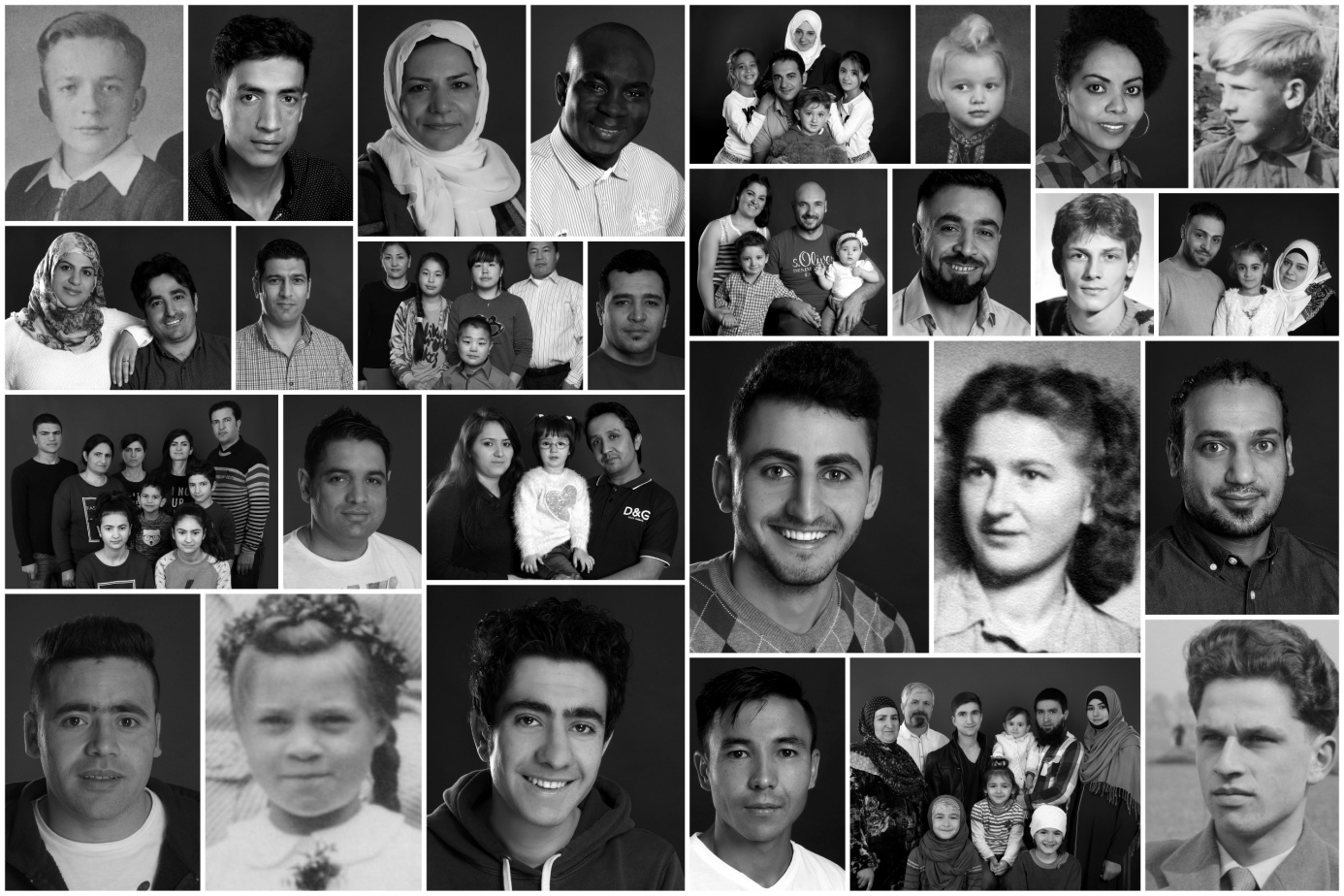 Legende:
Projektarbeit, Eröffnungen, Führungen durch die AusstellungPortraits von Asylsuchenden u. deutschen Vertriebenen u. Flüchtlingen in der Halterner ZeitungFacebook, Homepage
AusstellungTheaterstück
Redebeitrag im WDR/Beratungsstipendium „startsocial“Last Exit: Flucht Projekt zur Vorbereitung auf die FirmungSeminare/Weitergabe der Projektidee
Auszeichnungen201608.02.			Projektvorschlag im Cafe an Reber, Fida, Friedrich (Asylkreis) Jennifer 				Grube (Fotostudio Augenblick), Benjamin Glöckner (Halterner Zeitung)04.03			Erste Texte und Fotos von Suleiman, Fida und Reber19.03			Start der Serie mit Suleiman und Begleitartikel
19.03.			Suleiman_21 Jahre_Irak02.04.			Fida_37 Jahre_Afghanistan14.04.			Unterrichtsbesuch mit Reber in Realschule, 7. Klasse16.04.			Reber_23 Jahre_Irak30.04.			Nur_53 Jahre_Tadschikistan14.05.			Sabrieh_36 Jahre_Iran20.05.			Vorschlag von David Schütz, die Gesichter einer Flucht als Ausstellung 				während der Jubiläumsfeier des DiCV am 01.09. zu zeigen
28.05. 			Haroon_29 Jahre_Afghanistan
08.06.			Brief an Gute Botschafter
11.06.			Majed_38 Jahre_Syrien16.06. 			Interview mit Grete (erste deutsche Teilnehmerin)13.06.			Facebookseite „Schau mich an - Gesicht einer Flucht“ 25.06.			Selam_23 Jahre_Eritrea07.07.			Gute Botschafter sagen die grafischen Arbeiten für die Ausstellung zu 
			Erstes Treffen mit Michaela Kruse-Harbott
09.07.			Naweed_21 Jahre_Afghanistan27.07			Grete_ 92 Jahre_ Ostpreußen13.08			Hos-Oynga_15 Jahre_Mongolei01.09.			Ausstellungseröffnung anlässlich 100 Jahre Caritasverband Bistum 
			18 Roll-up-Banner und 19teilige Postkartensets			Münster mit Suleiman (ca. 120 Pers.)
02.09. – 23.04.	St. Laurentius, Haltern am See
03.09			Danilo_47 Jahre_DDR04.09.			Statio: Gottesdienst St. Laurentius mit Reber (ca. 200 Pers.)10.09.			Samim_18 Jahre_Afghanistan24.09.	– 03.10.	Evangelisches Gemeindehaus, Erlöserkirche, Haltern am See
24.09.			Bernd_83 Jahre_Posen27.09. 			Führung durch die Ausstellung (Frauengruppe, ca. 15 Pers.)
			Besuch von der Theaterpädagogischen Werkstatt Osnabrück
29.09.			Führung durch die Ausstellung (Seniorinnen, ca. 25 Pers.)01.10.			Sadat_32 Jahre_Kosovo01.10.			Homepage www.gesicht-einer-flucht.de			mit technischer Unterstützung von Reber, Praktikant bei SoftConsult15.10.			Ingrid_75 Jahre_Oberschlesien
24.10. – 04.11.	Kreisverwaltung Recklinghausen			Einführung in die Ausstellung vor KI Kommunales Integrationszentrum 				(ca. 40 Ehrenamtskoordinatoren in der Flüchtlingshilfe)29.10.			Faiz_19 Jahre_Afghanistan12.11.			1 Million Sterne, Caritasverband Datteln16.11. – 09.12.	DiCV Münster
			Eröffnung der Ausstellung mit Reber, Naweed und Selam (ca. 25 Pers.)
19.11.			Yousif_33 Jahre_Irak30.11.			Talksendung Ihre Meinung: „Wendepunkt Silvesternacht - Sind Flücht-				linge noch willkommen?“ Bettina Böttinger, WDR, kurzer Redebeitrag03.12.			Klaus_80 Jahre_Niederschlesien13.12. – 22.12.	Abendrealschule Recklinghausen201717.12.			Yasir_33 Jahre_Syrien07.01.			Rohullah_30 Jahre_Afghanistan10.01. – 25.01.	Gesamtschule, Bibi am See, Dorsten-Wulfen12.01.			Eröffnung der Ausstellung mit Haroon, Rohullah und Selam (ca. 40 Pers.)21.01.			Adolf_83 Jahre_Oberschlesien26.01. – 15.02.	Katholisches Bildungswerk Osnabrück, Niedersachsen26.01.			Theaterpremiere „fremdsein. ein Dialog“, Theaterpädagogische Werkstatt 			Osnabrück und Ausstellungseröff. mit Samim, Jenny Grube (ca. 130 Pers.)
11.02.			Farid_28 Jahre_Afghanistan22.02. – 03.03.	Katholische Hauptschule Marl			Eröffnung der Ausstellung (ca. 330 Kinder plus Lehrer)25.02			Saeed_32 Jahre_Iran06.03.			Last Exit: Flucht - Projekt zur Firmvorbereitung mit deutschen und 				geflüchteten Jugendlichen, Ziel: Kennenlernen von Fluchtursachen und 				-geschichten, eine gemeinsame Aktion, Einführung ins Thema 			(18 Teilnehmer, Tahsin, Hos-Oynga)07.03. – 17.03.	Bruder-Jordan-Haus Marl09.03.			Ausschuss Generationen und Soziales, Haltern am See
			Vorstellung der Ausstellung mit Majed (ca. 40 Pers.)13.03.			Last Exit: Flucht, (Tahsin, Hos-Oynga, Rawend, Sevda, Ammar)18.03.			Rouba_23 Jahre_Syrien18.03.			Flüchtlingsrat NRW Bochum	Vorstellung der Ausstellung bei der 					Jahreshauptversammlung (ca. 25 Pers.)18.03.			„Begegnungsstätte Altona“, Kulturhaus Motte, Hamburg
			Frühlingsfest mit Powerpointpräsentation und Lesung 20.03. – 20.04.	Heimvolkshochschule KönzgenHaus Haltern am See25.03.			Jamal_41 Jahre_Irak28.03.			Führung durch die Ausstellung mit Reber und Yousif (ca. 30 Pers.)27.03.			Jugendgruppe Last Exit: Flucht (Tahsin, Hos-Oynga, Sevda, Rawend, 				Burhan)
01.04.			Jugendgruppe Last Exit: Flucht: Internationales Buffet, Kurdische 					Tänze, Musik/Gesang, Spiele (Tahsin, Hos-Oynga, Rawend, Burhan)03.04.			Jugendgruppe Last Exit: Flucht Abschlussbesprechung (Tahsin, 					Rawend, Burhan)
06.04.			JVA Herford, Gefängnisseelsorge übernimmt Projektidee12.04.			Bistum Münster sagt Finanzierung für 3/4 der Kosten einer 					Ausstellungskopie zu14.04.			Christina Burger, Gemeindeleiterin St. Antonius Kleindöttingen, 					Schweiz nimmt einige Fluchtgeschichten in ihre Karfreitags-Predigt auf
15.04.			Führung durch die Ausstellung mit Hos-Oynga und Reber (ca. 45 Pers.)
18.04.			Asylhelferkreis Fürstenfeldbruck erbittet Nachahmung des Projekts22.04.			Barbara_79 Jahre_Oberschlesien
24.04. – 16.04.	Adolf-Schmidt-Bildungszentrum, IG BCE, Haltern am See
25.04.			Eröffnung der Ausstellung mit Reber, Yousif und Danilo (ca. 30 Pers.)
25.04.			Helferkreis Asyl, Fürstenfeldbruck übernimmt Projektidee28.04.			„fremdsein. ein Dialog. Theaterpädagogische Werkstatt
			2 Aufführungen mit Workshops vor 9. Klassen der Realschule
			abends öffentliche Aufführung (ca. 150 Pers.) 
			Team von Last-Exit-Flucht übernimmt Getränkeverkauf05.05.			Kopie der Ausstellung wird geliefert13.05.			Ali_33 Jahre_Irak08.05.			Flüchtlingsrat Dinslaken, Workshop: Von der Idee zum Projekt 			(10 Pers.)16.05. – 22.05.	Flüchtlingsrat Schwerte (halbe Ausstellung)18.05. – 31.05. 	Caritasverband Kreis Coesfeld			Eröffnung mit Suleiman, Faiz und Selam (ca. 40 Pers.)
19.05.			Akademie Franz-Hitze-Haus, Münster Tagung: Der Extremismus der 				Gegenwart (halbe Ausstellung) (ca. 40 Pers.)19.05. – 20.05.	Seminar für Ehrenamtliche in der Flüchtlingshilfe 			„Miteinander möglich machen_Von der Idee zum Projekt“
			HVHS KönzgenHaus Haltern am See (18 Pers.)20.05.			Chorkonzert „Die Untertanen“ Münster
22.05. – 08.06.	Pfarrkirche St. Dionysius, Havixbeck29.05.			Jugendgruppe Last Exit Flucht: trifft sich nach der Firmvorbereitung 				weiter, Hos-Oynga (Mongolei), Tahsin (Irak) und Rawend (Syrien) 				erzählen aus ihrer Heimat, Zahlenspiel 01.06.			Mohamed_27 Jahre_Guinea
02.06. – 05.06. 	Katholische Akademie Stapelfeld04.06.	Führung durch die Ausstellung	04.06.			Jugendgruppe Last Exit: Flucht, Feier der Firmung, Gruppe singt im 				Gottesdienst, begleitet von Gitarre und Flöte
11.06. 			Sommerfest – Fest der Vereine, Sundern
13.06. – 23.06. 	Berufskolleg Beckum 
14.06. – 27.06. 	Stadtkirche und Buchhandlung Kastl, Lörrach 
			Basler Str. 145 + 158 (Ausstellung aufgeteilt),79540 Lörrach
			Rahmenprogramm in der Buchhandlung Kastl (insg. ca. 100 Pers.):
14.06.			Vernissage: 4 geladene Gäste stellen je ein Portrait vor 			Lego-Film „Selim“ (D 2017, 7min)
19.06. 			 "Von Rettungseinsätzen im Mittelmeer" mit dem ehrenamtlichen 				Notfallsanitäter Sebastian Hirtle (Rheinfelden) und dem 						Dokumentarfilm "Minden replying" (2016) (Lörrach)
19.06.			Jugendgruppe Last Exit: Grillen
24.06.			Ali_19 Jahre_Syrien
25.06.			Preisverleihung: Ehrenamtspreis des Bistums Münster
			dotiert mit 2000 € (für die Ehrenamtliche Arbeit)26.06. – 30.06. 	Gymnasium St. Ursula, Dorsten
27.06. 			Finissage: Kawso aus Gambia erzählt seine Fluchtgeschichte, 					Film "Le Havre" (Lörrach)
01.07. – 07.07.	AK-Integration Schopfheim; Begegnungstreff, Schopfheim
			Eröffnung mit Immigranten, die ihre Geschichte erzählen
02.07. 			Fest der Kulturen, Datteln
05.07.			Preisverleihung: Multi-Kulti-Preis, Sonderpreis der Jury, 						Lünen/Hamm, dotiert mit 750 € (für die ehrenamtliche Arbeit)
08.07. 			AK-Integration Schopfheim, Kirche St. Michael 			Treffen mit Flüchtlingen, die ihre Geschichte erzählen08.07.			Waleed_28  Jahre_Irak
09.07 			Internationales Begegnungsfest Senden
10.07.			Jugendgruppe Last Exit: Filmabend - Film von der Firmung
12.07.			KönzgenHaus, Seminar Demokratie leben: Vorstellung der Projektidee
			mit Besuch im Café der Culturen (30 Pers.)
12.07. – 27.07.	Rathaus Rheinfelden
13.07. 			KinoConnection, Dorsten 
21.07. – 22.07. 	Diakonie Rheinland Westfalen-Lippe, Justizvollzug NRW
			Fachtagung „Integration ist (k)eine Einbahnstraße“, Wuppertal
24.07. – 10.08. 	Justizvollzugsanstalt Herford, mit vier Bannern des eigenen 					Ausstellungsprojekts nach unserer Projektidee 
09.08.			Treffen mit der Fotografin Ingrid Vielsack (Kehl) in Straßburg, die 					ebenfalls eine 	Ausstellung unter dem Titel „Schau mich an“ konzipiert 				hat. Seelenverwandte!17.08.			Besuch von Aydan Özoğuz, Staatsministerin bei der Bundeskanzlerin 				und Beauftragte der Bundesregierung für Migration, Flüchtlinge und 				Integration, Flüchtlingsunterkunft Lorenkamp, Haltern am See28.08. – 08.09. 	Marler Weltzentrum, Marl
			01.09. Führung durch die Ausstellung (ca. 20 Pers.)
08.09. – 29.09. 	Kultur- und Weiterbildungshaus Alte Sparkasse, Dülmen
			VHS und Caritasverband
			08.09.Eröffnung mit Rawend (Saz), Hos-Oynga, Reber (ca. 50 Pers.)09.09.			Shirin und Ruster_9 und 10 Jahre_Syrien
09.09. 			St. Michael, 17 Uhr, Caritasverband, 45768 Marl, Caritasverband
10.09. 			St. Heinrich, 9.30 Uhr, St. Josef, 11 Uhr, 45768 Marl (Teilausstellung)
10.09. 			Filmvorführung, 17 Uhr Evangelische Gnadenkirche, Dorsten-Wulfen11. – 23.09.		St. Nikodemes, Steinfurt-Borghorst19.09.			Zusage für Beratungsstipendium durch „startsocial“
24.09.			St. Pankratius, Buldern
			Gottesdienst, anschl. Eröffnung und Erfahrungsberichte (ca.30 Personen)28.9.			Einander kennenlernen - respektieren - verstehen. 
			Film- u. Diskussionsabend, Weitergabe der Projektidee, 						Flüchtlingsinitiative Senden mit Suleiman, Jamal, Baro, Barakat, Tahsin
			und Yousuf (ca. 25 Personen)30.09.			Walid_57 Jahre_Srien
04.10. – 20.10.	KAB Heiden
			Eröffnung (ca. 15 Personen)
04.10. – 04.11. 	Volkshochschule Castrop-Rauxel
			Eröffnung (ca. 30 Personen)
21.10.			Horst_85 Jahre_Oberschlesien
23.10. – 01.11		Polizeipräsidium Dortmund in Zusammenarbeit mit Multikulturelles 				Forum Lünen			Eröffnung (ca. 40 Personen)
06.11. – 10.11. 	Alexander-Lebenstein-Realschule, Haltern am See(ca. 1000 SchülerInnen)
10.11., zwei Gesprächsrunden mit Hilda, Said, Achmed und Rhamin (Syrien, Iran, Afghanistan) und ca. 60 deutschen MitschülerInnen07.11.			Beratungsstipendium „startsocial“, Kickoff-Veranstaltung in Düsseldorf08.11. 			"Mach Dich auf den Weg", Gesprächswoche, St. Martin Raesfeld 		Mit Naweed, Rohulla und Hammid (ca. 25 Personen)
09.11.			startsocial, Teamtreffen: Kennenlernen, Stand der Dinge, erste Ideen
09.11. – 22.11. 	Friedensdekade Heilsbronn/Ansbach 11.11. 			Rhaman_23 Jahre_Afghanistan
11.11. 			Ehrenamtskonferenz Flüchtlingsrat NRW, Essen
			Vorstellung der Projektidee (ca. 25 Personen)
11.11. – 26.11.	Ev. Kirchengemeinde St. Ephiphanias, Münster11.11. Basar
25.11. Konzert „Wohin“ Chor „Die Untertanen“ (ca. 140 Personen)16.11.			startsocial, Teamtreffen: Projektidee entwickelt23.11.			startsocial, Teamtreffen: Zielearbeitsblatt bearbeitet27.11.	Preis: „Aktiv für Demokratie und Toleranz 2017“
dotiert mit 2000 € (fürs Projekt), Preisverleihung in 201830.11.	startsocial, Teamtreffen: Projektarbeitsplan erstellt02.12.			Recklinghäuser Tagung, IGBCE, Festspielhaus Recklinghausen			Asylkreis-Stand, Rohullah, Rhaman, Ute, Sigrid (ca. 400 Personen)02.12.			Orean_19 Jahre_Syrien10.12. – 17.12.	St. Georg, Dülmen-Hiddingsel			Eröffnung (ca. 50 Personen)15.12.			Nominiert für den „Bürgerpreis Ehrenamt“ der Stadt Haltern am See18.12.			startsocial, Teamtreffen: Gliederungen erstellt27.12.			Ahmad_25 Jahre_Syrien201809.01. – 17.01.		Angekommen – Musical, We perform
Amnesty International Solingen12.01.			startsocial, Stipendiatentag in Berlin13.01.			Fyori_21 Jahre_Eritrea18.01.			startsocial, Teamtreffen
22.01. – 02.02.	Käthe-Kollwitz-Schule, Recklinghausen			26.01. Tag der Toleranz24.01. – 02.02.	Justizvollzugsanstalt Remscheid25.01.			startsocial, Teamtreffen31.01.			startsocial, Präsentationsabend, Düsseldorf06.02.			„Chorgestühl“, Diskussionsabend „Frieden in der Welt“, Haltern am Seemit Bischof Genn, Felicitas Weil, Amnesty International, Anne Reidt, ZDF-Kulturredaktion10.02.			Chris_37 Jahre_Liberia
22.02.			startsocial, Abschlusstreffen10.03.			Emma_42_Jahre_Kasachstan17.03.			Zwei Jahre „Schau mich an“ in der Halterner Zeitung, Rückblick23.03. – 24.04. 	Stadtbücherei Haltern am See
23.03. - 12.04.		Goldenstedter Bündnis für Familie, 49424 Goldenstedt23.03. Lesung "Umweg Jakarta" mit Biggi Mestmäcker14.04.			Omid_28 Jahre_Iran05.05.			„Wohin?“ Chorkonzert „Die Untertanen“, St. Marien, Haltern am See
10.05. – 12.05.	Katholikentag Münster, Alexianer Waschküche, 48151 Münster
10.05. – 18.05.	Gemeinde Rosendahl, Partnerschaftstreffen mit der KommuneEtrammes (Frankreich)22.05. – 07.06.	Flüchtlingsbüro Bochum Süd, Hustadtzentrum der Evangelischen Kirchengemeinde Querenburg, 44801 Bochum27.05.			Evangelische Kirche, Götterswickerhamm, 46562 Voerde28.05. – 03.06.	Kath. Kirche St. Paulus, 46562 Voerde18.05. – 25.05.	Rathaus Voerde22.05. – 01.06.	Flüchtlingsbüro Süd, Bochum 25.05. – 30.05. 	Evangelische Kirche Voerde30.05. – 03.06. 	Kath. Kirche St. Paulus, Voerde07.06. – 25.06. 	Studentische Rechtsberatung der Universität Passau
40 Jahre Universität, 94032 Passau11.06.	Preisverleihung „Aktiv für Demokratie und Toleranz“,
Rathaus Münster18.06. – 29.06.	Comenius Gymnasium Datteln, 45711 Datteln08.07. – 15.07 	Diakonisches Werk Main-Tauber-Kreis, Kulturkirche UnterschüpfBoxberg-Unterschüpf14.07. "Bridges of music" - Konzert mit Klarinette und Gitarre16.07. – 22.07. 	Jugendhilfe Creglingen23.07. –  29.07. 	Stiftskirche Wertheim06.08. – 24.08. 	Stadtverwaltung, 01768 Glashütte07.08 Begegnungsnachmittag21.08. Begegnungsnachmittag27.08. – 14.09.	Landratsamt Nordsachsen, 04838 Eilenburg07.09.			Bürgerfest des Bundespräsidenten im Park von Schloss Bellevue13.09. – 21.09.	Willkommen in Erkelenz, Rathaus, 41812 Erkelenz17.09. – 29.09.	Interkulturelle Woche Oschatz, 04758 Oschatz 24.09. Eröffnung anschließend Friedensgebet26.09.			Vortrag beim Familienbund der Katholiken, 48155 Münster01.10. –  20.10.	Landratsamt Neu-Ulm, 89231 Neu-Ulm04.10. – 29.10.	Justizvollzugsanstalt Heinsberg, 52525 Heinsberg07.10. Tag der offenen Tür31.10. – 11.11.	AWO Kreisverband Weißeritzkreis e.V., 01744 Dippoldiswalde05.11. – 16.11.	Gymnasium St. Michael, 59227 Ahlen
19.11. – 02.12.	Stadt Elmshorn, 25335 Elmshorn
19.11. – 26.11. 	Flüchtlingsinitiative Lette, St. Johannes der Täufer, 48653 Coesfeld-Lette
			21.11. Heil- und Leidensweg der Frauen, kfd06.12. – 20.12.	Justizvollzugsanstalt Aachen, 52070 Aachen

Ausblick 2019
09.01.			Vortrag, Landfrauenverband Münster-Albachten, 48163 Münster
21.01. – 01.02.	Alexandrine-Hegemann-Berufskolleg, 45659 Recklinghausen04.02. – 08.02.	Flüchtlingshilfe Velen, Volksbank, 46342 Velen
			04.02. Eröffnung mit Projektteilnehmern11.02. – 21.02.	Flüchtlingsrat Borken, Kreisverwaltung, 46325 Borken
28.02. – 15.03.	Sparkasse Hameln, DRK Hameln-Weserbergland, 31785 Hameln
18.03. – 29.03.	Lutherkirche Holzminden, DRK Weserbergland, 37603 Holzminden25.09. – 07.10.	Caritasverband Bocholt/Arbeitskreis Asyl der kath. Kirche, Bocholt			Eröffnung mit Projektteilnehmern